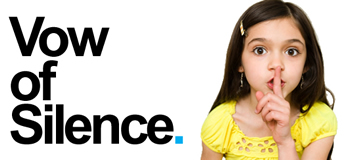 I Pledge to be silent for the voiceless:Springville Students for Human RightsIn order to raise awareness for female students around the world who are silenced because of lack of education, I agree to willingly participate in the Day of Silence to raise funds to support the School of Leadership in Afghanistan, www.sola-afghanistan.orgI understand that I am pledging to abstain from all forms of communication during the hours of 12:45PM on Wednesday, December 16th through 12:15PM on Thursday the 17th. I understand that if needed, I will be required to speak at home to parents/siblings, as well as in class/school to teachers and other adults as needed.  However, for the stated 24 hours, I will abstain from speaking to my friends, using the cell phone, watching TV, listening to music, or using computers (for reasons other than school work).  Reading is permissible.I also promise to collect funds for this event and to manage this money responsibly and ethically.  All cash or checks are due soon as possible after the event, PAYABLE TO “SPRINGVILLE STUDENTS FOR HUMAN RIGHTS”.  If you have any questions, email Mr. Beiter at abeiter@springvillegi.org or call 592-3270, ext. 2305. Thank you.Student Signature:	___________________________Parent Signature:	___________________________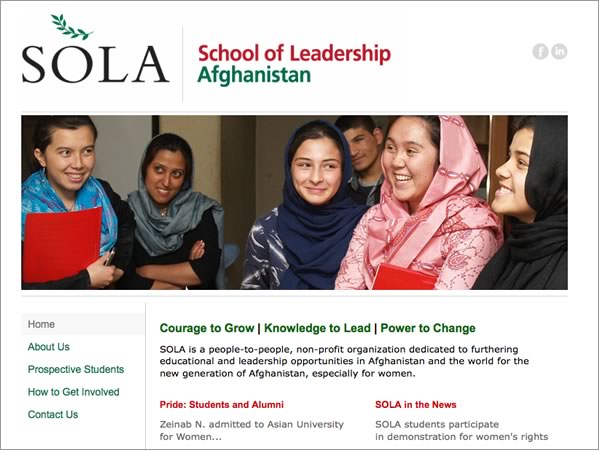 